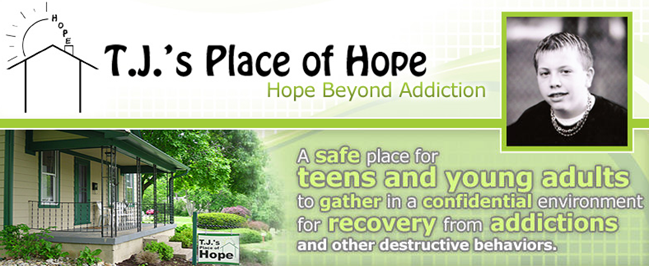          	  6th Annual Golf ScrambleT.J. Whitehead was just 18 years of age when he took his own life after battling drug and alcohol addiction for the majority of his adolescant life.  T.J.’s Place of Hope was created in his memory.T.J.’s Place of Hope is an organization of compassionate people helping teens and young adults battling addiction and destructive behaviors to realize their full potential and dreams!  T.J.’s is a unique place where teens and young adults can support AND receive support from others their own age.  They can also attend meetings facilitated by an experienced adult; many recovering addicts themselves that understand what they are going through and their challenges.Our goal is to encourage these young men and women to grow and heal while fostering and nurturing their observed creative, natural talents (for example Art & Music).  A main component of our mission is to move them through addictive & suicidal episodes with short term distractions while teaching them long term coping mechanisms.  We also help family and friends find treatment solutions for their teens and welcome those who are not addicted themselves, but are impacted by affected family members or friends.Sponsorship Levels    EVENT INFORMATION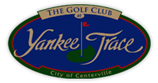 TITLE SPONSOR            $2,500The Golf Club at Yankee Trace(2) Foursomes   10000 Yankee St.  Centerville 45458Sponsorship of (9) holes(4) Additional guests at dinner11:00am   RegistrationAwards & PrizesPresented at Dinner:Display banner at registration11:00am   Lunch Awards & PrizesPresented at Dinner:Display banner at dinner12:00pm   Shotgun Start – 18 hole scramble1st & 2nd place teamProvide printed materials in gift bag5:30pm     Dinner in the clubhouse$10,000 Hole in OneRecognition in golf program Longest DriveClosest to PinGOLD SPONSOR            $1,25050/50 & Prize raffle(1) FoursomesSponsorship of (4) holesOnline Golfer RegistrationsFor more info contact:(2) Additional guests at dinnercan be made on our Website:Brendan CunninghamRecognition in golf programwww.tjsplaceofhope.org937-477-1824HOLE SPONSOR              $100brendan@tjsplaceofhope.orgbrendan@tjsplaceofhope.orgSponsorship of (1) holewww.tjsplaceofhope.org Other Sponsorship Opportunities All proceeds to benefit: T.J.’s Place of Hope All proceeds to benefit: T.J.’s Place of HopeDinner Sponsorship                     $750Non profit # 06-1780173Lunch Sponsorship                      $500Gift Bag Sponsorship                  $500Hole in One Sponsorship            $300